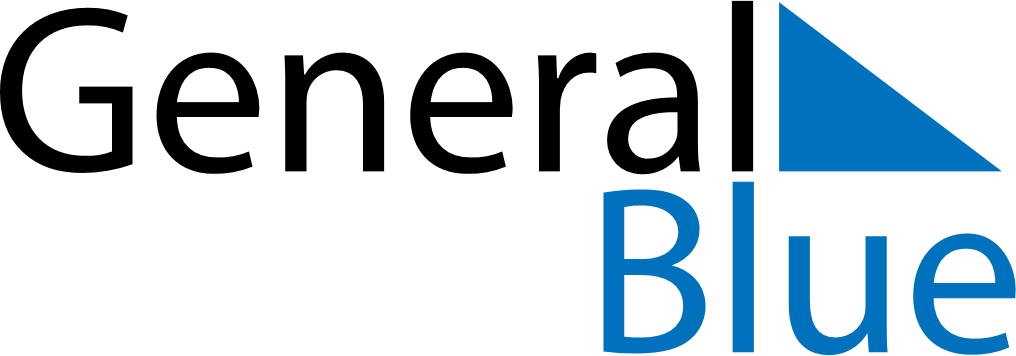 2026 – Q3Belarus  2026 – Q3Belarus  2026 – Q3Belarus  2026 – Q3Belarus  2026 – Q3Belarus  2026 – Q3Belarus  JulyMondayTuesdayWednesdayThursdayFridaySaturdaySundayJuly12345July6789101112July13141516171819July20212223242526July2728293031JulyAugustMondayTuesdayWednesdayThursdayFridaySaturdaySundayAugust12August3456789August10111213141516August17181920212223August24252627282930August31SeptemberMondayTuesdayWednesdayThursdayFridaySaturdaySundaySeptember123456September78910111213September14151617181920September21222324252627September282930SeptemberJul 3: Independence Day